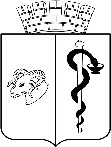 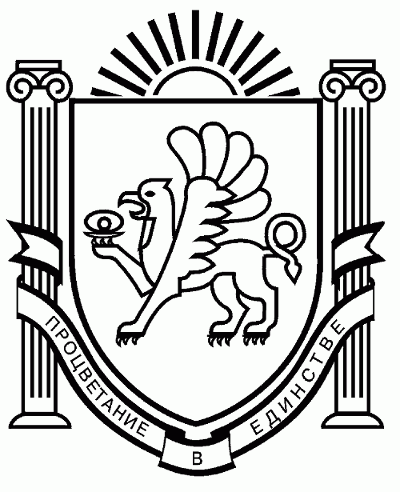 АДМИНИСТРАЦИЯ ГОРОДА ЕВПАТОРИИРЕСПУБЛИКИ КРЫМПОСТАНОВЛЕНИЕ_______________                                                                                                      №  _________ЕВПАТОРИЯО внесении изменений в административный регламент предоставления муниципальной услуги «Рассмотрениедокументов, связанных с проведением на территориимуниципального образования городской округ ЕвпаторияРеспублики Крым публичных мероприятий (собраний, митингов, демонстраций, шествий, пикетирований)», утвержденный постановлением администрации города Евпатории Республики Крым от 19.09.2018 №1924-пВ соответствии с  Федеральным законом от 06.10.2003 № 131-ФЗ «Об общих принципах организации местного самоуправления в Российской Федерации», Федеральным законом от 27.07.2010 № 210-ФЗ «Об организации предоставления государственных и муниципальных услуг», Федеральным законом от 19.06.2004  № 54-ФЗ «О собраниях, митингах, демонстрациях, шествиях и пикетированиях», Федеральным законом от 05.12.2022 №498-ФЗ «О внесении изменений в отдельные законодательные акты Российской Федерации», статьей 31 Закона Республики Крым от 21.08.2014 №54-ЗРК «Об основах местного самоуправления в Республике Крым», Законом Республики Крым от 21.08.2014  № 56-ЗРК «Об обеспечении условий реализации права граждан Российской Федерации на проведение собраний, митингов, демонстраций и пикетирований в Республике Крым», Уставом муниципального образования городской округ Евпатория Республики Крым, в целях повышения качества и доступности предоставляемых муниципальных  услуг, администрация города Евпатории Республики Крым п о с т а н о в л я е т:1. Внести в административный регламент предоставления муниципальной услуги «Рассмотрение документов, связанных с проведением на территории муниципального образования городской округ Евпатория Республики Крым публичных мероприятий (собраний, митингов, демонстраций, шествий, пикетирований)», утвержденный постановлением администрации города Евпатории Республики Крым от 19.09.2018 №1924-п, с изменениями от 21.01.2019 №32-п, 24.04.2020 №771-п, 25.05.2021 №762-п, следующие изменения:1.1. Абзац 3 пункта 1.2. раздела 1 дополнить подпунктом следующего содержания:«- иностранные агенты.»2. Настоящее постановление вступает в силу со дня обнародования на официальном портале Правительства Республики Крым – http://rk.gov.ru в разделе: муниципальные образования, подраздел – Евпатория, а также на официальном сайте муниципального  образования городской округ Евпатория Республики Крым - http://my-evp.ru в разделе Документы, подраздел – Документы администрации города в информационно-телекоммуникационной сети общего пользования, а также путем опубликования информационного сообщения о нем в средствах массовой информации.3. Контроль за исполнением настоящего постановления возложить на руководителя аппарата администрации города Евпатории Республики Крым Михайлик Е.В.Глава администрации городаЕвпатории Республики Крым                                                          Е.М.Демидова